Приказ №204по МБОУ «СОШ№14» от «04» сентября 2020г.О проведении Всероссийских проверочных работ (ВПР-2020) в 5-9 классах МБОУ «СОШ№14»Согласно приказу ДГУО №114-у от 01.09.2020, в соответствии со статьей 28 Федерального закона от 29.12.2012 №273-ФЗ «Об образовании в Российской Федерации», приказом Рособрнадзора от 05.08.2020 №821 «О внесении изменений в приказ Федеральной службы по надзору в сфере образования и науки от 27 декабря 2019 г. №1746 «О проведении Федеральной службой по надзору в сфере образования и науки мониторинга качества подготовки обучающихся общеобразовательных организаций в форме всероссийских работ в 2020 году», в целях организации и проведения всероссийских проверочных работ (далее-ВПР) в образовательных организациях.    Приказываю:И.о.замдиректора по УВР Беговой Д.Н.:- организовать проведение ВПР – 2020 в МБОУ «СОШ№14» 5-8 классах в штатном режиме, а в 9 классах – в режиме апробации в установленные Рособрнадзором сроки;- организовать проведение ВПР на втором-четвертом уроке. Для обеспечения проведения ВПР при необходимости скорректировать расписание учебных занятий.- назначить организаторов проведения ВПР (они же эксперты для оценивания работ) (Приложение 1)- провести разъяснительную работу с педагогами и родительской общественностью общеобразовательной организации по формированию позитивного отношения к вопросам обеспечения объективности результатов ВПР-2020;- решение об участии в ВПР обучающихся с ОВЗ принимать индивидуально по каждому ребенку с учетом рекомендации психолого-педагогического консилиум образовательной организации.- обеспечить своевременную загрузку информации с результатами в электронной форме на информационный портал ФИС ОКО;- ознакомить с инструкциями всех участников ВПР.2. Контроль за исполнением настоящего приказа оставляю за собой.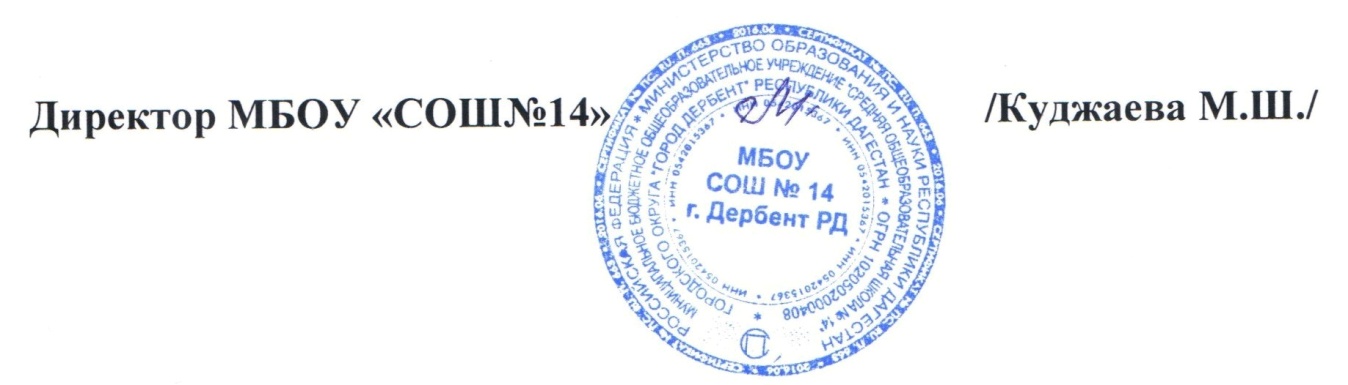 